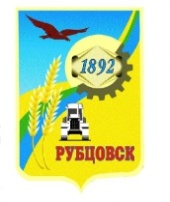 Администрация города Рубцовска Алтайского краяПОСТАНОВЛЕНИЕ24.08.2020 № 2058 Об утверждении муниципальной программы «Противодействие экстремизму и идеологии терроризма на территории города Рубцовска» на 2021 – 2025 годы  В целях обеспечения повышения эффективности системы мер по профилактике экстремизма и идеологии терроризма среди населения города Рубцовска Алтайского края, во исполнение Федерального закона от 25.07.2002     № 114-ФЗ «О противодействии экстремистской деятельности», в соответствии со статьей 179 Бюджетного кодекса Российской Федерации, руководствуясь Порядком разработки, реализации и оценки эффективности муниципальных программ муниципального образования город Рубцовск Алтайского края, утвержденным постановлением Администрации города Рубцовска Алтайского края от 14.10.2016 № 4337, ПОСТАНОВЛЯЮ:1. Утвердить муниципальную программу «Противодействие экстремизму и идеологии терроризма на территории города Рубцовска» на 2021 – 2025 годы (приложение).2. Признать утратившими силу:постановление Администрации города Рубцовска Алтайского края от 29.08.2016 № 3726 «Об утверждении муниципальной программы «Профилактика экстремизма, а также минимизация и (или) ликвидация последствий проявлений экстремизма на территории города Рубцовска» на 2017 – 2020 годы»;постановление Администрации города Рубцовска Алтайского края от 07.02.2017 № 334 «О внесении изменений в постановление Администрации города Рубцовска Алтайского края от 29.08.2016 № 3726 «Об утверждении муниципальной программы «Профилактика экстремизма, а также минимизация и (или) ликвидация последствий проявлений экстремизма на территории города Рубцовска» на 2017 – 2020 годы»;постановление Администрации города Рубцовска Алтайского края от 12.02.2018 № 281 «О внесении изменений в постановление Администрации города Рубцовска Алтайского края от 29.08.2016 № 3726 «Об утверждении муниципальной программы «Профилактика экстремизма, а также минимизация и (или) ликвидация последствий проявлений экстремизма на территории города Рубцовска» на 2017 – 2020 годы (с изменениями, внесенными постановлением Администрации города Рубцовска Алтайского края от 07.02.2017 № 334)»;постановление Администрации города Рубцовска Алтайского края от 06.02.2019 № 234 «О внесении изменений в постановление Администрации города Рубцовска Алтайского края от 29.08.2016 № 3726 «Об утверждении муниципальной программы «Профилактика экстремизма, а также минимизация и (или) ликвидация последствий проявлений экстремизма на территории города Рубцовска» на 2017 – 2020 годы (с изменениями)»;постановление Администрации города Рубцовска Алтайского края от 05.02.2020 № 236 «О внесении изменений в постановление Администрации города Рубцовска Алтайского края от 29.08.2016 № 3726 «Об утверждении муниципальной программы «Профилактика экстремизма, а также минимизация и (или) ликвидация последствий проявлений экстремизма на территории города Рубцовска» на 2017 – 2020 годы (с изменениями)».3. Настоящее постановление распространяет свое действие на правоотношения, возникшие с 1 января 2021 года.4. Опубликовать настоящее постановление в газете «Местное время» и разместить на официальном сайте Администрации города Рубцовска Алтайского края в информационно-телекоммуникационной сети «Интернет».5. Настоящее постановление вступает в силу после его опубликования в газете «Местное время».6. Контроль за исполнением настоящего постановления возложить на   заместителя Главы Администрации города Рубцовска Мищерина А.А.Глава города Рубцовска                                                              	     Д.З. Фельдман                                                                                                Приложение                                                                                  к постановлению Администрации                                                                                    города Рубцовска Алтайского края                                                         24.08.2020 № 2058Муниципальная  программа«Противодействие экстремизму и идеологии терроризма на территории города Рубцовска» на 2021 – 2025 годыПАСПОРТмуниципальной  программы «Противодействие экстремизму и идеологии терроризма на территории города Рубцовска» на 2021 – 2025 годы (далее – Программа)Общая характеристика сферы реализации ПрограммыГород Рубцовск – один из приграничных городов Алтайского края.  Приграничное расположение города Рубцовска серьезно влияет  на миграционную ситуацию на территории муниципального образования. Через город Рубцовск ежегодно проходят транзитные миграционные потоки объемом около 2000 человек в год. На территории города Рубцовска в январе – апреле 2020 года на миграционный учет в городе Рубцовске поставлено 1149 иностранных граждан (далее – ИГ) и лиц без гражданства (далее – ЛБГ) (апрель 2019 – 644 человека, рост 43,9%), в том числе:по месту пребывания –1059 ИГ и ЛБГ (апрель 2019 года – 513 человек,    рост 51,5%);по месту жительства – 123 ИГ и ЛБГ (апрель 2018 года – 131 человек,         рост 6,1%).На период апреля 2020 года на территории города Рубцовска проживает по месту жительства 710 ИГ и ЛБГ (апрель 2019 года – 520 человек).На территории города Рубцовска проживают следующие этнические диаспоры:  азербайджанская (около 200 человек);  армянская (около 200 человек);  таджикская (около 750 человек);   узбекская диаспора (около 250 человек).   	Динамика демографической и миграционной ситуации влияет на трансформацию национального и религиозного состава населения города Рубцовска. Указанная трансформация сопровождается как положительными, так и отрицательными последствиями в различных формах, в том числе и в форме роста потенциала межнациональных и межрелигиозных конфликтов.Объектом регулирования муниципальной  программы «Противодействие экстремизму и идеологии терроризма на территории города Рубцовска» на 2021 – 2025 годы выступают общественные отношения в части противодействия экстремизму и идеологии терроризма.Предметом регулирования является организация повышения безопасности населения, минимизации угрозы экстремистских и террористических проявлений на территории города Рубцовска.Сфера действия Программы – осуществление мероприятий, направленных на профилактическую работу с населением города Рубцовска, повышение уровня координации деятельности в сфере противодействия экстремизму, а так же ответственности руководителей органов местного самоуправления, муниципальных учреждений и предприятий за качество организации работы по противодействию экстремизму и распространению идеологии терроризма.  Программно-целевые инструменты Программы  (обоснование разработки Программы): Федеральный закон от 25.07.2002 № 114-ФЗ «О противодействии экстремистской деятельности»;Стратегия противодействия экстремизму в Российской Федерации до 2025 года (утв. Президентом РФ 28.11.2014 № Пр-2753); государственная программа Алтайского края «Противодействие экстремизму и идеологии терроризма в Алтайском крае», утвержденная постановлением Правительства Алтайского края от 31.12.2019  № 546.1.1. Основные проблемы и анализ причин их возникновения в сфере реализации ПрограммыОдной из проблем, стоящей перед нашим обществом, является проблема, связанная с проявлением экстремизма и распространение идеологии терроризма.В соответствии с действующим законодательством органам местного самоуправления отводится роль субъекта, противодействующего экстремизму и идеологии терроризма на стадии, когда оснований для привлечения к уголовной ответственности еще нет. Поскольку экстремисты покушаются на принцип толерантности, исповедуют идеи, разрушающие этнический, религиозный, расовый, социальный мир, проповедуют насилие, то вполне разумным будет требовать от самого гражданского общества в лице органов местного самоуправления отвергнуть и осудить эти идеи еще до того, как они воплотятся в жизнь. Речь идет, с одной стороны, о развитой системе профилактической деятельности, с другой - о гражданском долге, ответственности каждого гражданина перед государством и обществом.Почвой для деятельности экстремистских организаций в городе Рубцовске могут являться конфликты, возникающие на этноконфессиональной почве, по мотивам социального расслоения населения. К числу дестабилизирующих факторов относятся: рост националистических настроений в обществе на фоне миграционных процессов; низкий уровень этнокультурной компетентности населения, стереотипное представление о культуре, менталитете, нормах поведения народов Российской Федерации и мира; ослабление внимания к сфере интернационального воспитания, резкое расслоение общества на «богатых» и «бедных».Деструктивные последствия экстремистской деятельности затрагивают все основные сферы общественной жизни - политическую, экономическую, социальную, духовную. Все это выдвигает целый ряд новых требований к организации работы Администрации города Рубцовска Алтайского края (далее – Администрация города Рубцовска) в сфере профилактики экстремизма и идеологии терроризма, борьбы с носителями потенциальных угроз, а также в области минимизации последствий их деятельности. С учетом важности и сложности задач профилактики проявлений экстремизма и идеологии терроризма, ксенофобии, межэтнической, межнациональной и межрелигиозной конфликтности, эффективное их решение не может быть достигнуто в рамках деятельности отдельного органа исполнительной власти города Рубцовска.1.2. Обоснование решения проблем и прогноз развития в сфере реализации ПрограммыЗадачу противодействия экстремизму выполняет Федеральный закон от 25.07.2002 № 114-ФЗ «О противодействии экстремистской деятельности» посредством Стратегии противодействия экстремизму в Российской Федерации до 2025 года, утвержденной Президентом Российской Федерации 28.11.2014              № Пр-2753 (далее – Стратегия).Администрация города Рубцовска в рамках своих полномочий, определенных законодателем в Федеральном законе от 25.07.2002 № 114-ФЗ «О противодействии экстремистской деятельности» и Стратегии, предпринимает следующие действия. Организовано взаимодействие Администрации города Рубцовска с   федеральными органами государственной  и исполнительной власти, действующими на территории города Рубцовска. С целью указанного взаимодействия действует  комиссия по противодействию экстремизму в городе Рубцовске  Алтайского края (далее – Комиссия).  В рамках Комиссии постоянно осуществляется мониторинг политических, миграционных, этноконфессиональных и иных процессов, влияющих на ситуацию в области распространения экстремистских настроений, анализ информации о потенциале возникновения, формах проявления и тенденциях возможного развития экстремизма различной направленности на территории города Рубцовска. Комиссия оказывает содействие в организации и активизации деятельности институтов гражданского общества, руководителей национальных общественных и религиозных объединений (при их наличии), молодежных организаций в сфере профилактики экстремизма в городе Рубцовске, формировании неприятия экстремистского мировоззрения, реализации гражданских инициатив, направленных на противодействие экстремизму.Для достижения системного подхода к реализации полномочий по противодействию экстремизму постановлением Администрации города Рубцовска Алтайского края от 29.08.2016 № 3726 была утверждена муниципальная программа «Профилактика экстремизма, а также минимизация и (или) ликвидация последствий проявления экстремизма на территории города Рубцовска» на 2017 – 2020 годы, благодаря чему политику в сфере противодействия экстремизму на территории города Рубцовска удалось осуществлять посредством программно-целевого метода.На основании рекомендаций, прописанных в Стратегии, о необходимости принятия соответствующих профильных программ, предусматривающих формирование системы профилактики экстремизма, радикализма и предупреждения межнациональных конфликтов, как одного из основных направлений государственной политики по противодействию экстремизму, а также в связи с окончанием в 2020 году реализации муниципальной программы «Профилактика экстремизма, а также минимизация и (или) ликвидация последствий проявления экстремизма на территории города Рубцовска» на 2017 – 2020 годы возникла необходимость принятия нового документа. Только путем комплексного подхода, подкрепленного соответствующими финансовыми и материально-техническими средствами, объединив усилия  Администрации города Рубцовска, правоохранительных и надзорных органов, институтов гражданского общества, в том числе средств массовой информации, учреждений образования, культуры и спорта, можно добиться повышения уровня защищенности территории города Рубцовска от распространения экстремизма и радикальных идеологий, в том числе идеологии терроризма.Учитывая сохраняющиеся угрозы экстремистского и террористического характера, рост числа экстремистских и террористических организаций, запрещенных на территории Российской Федерации, необходимо продолжить работу по противодействию распространения экстремизма и радикальных идеологий как основ совершения так называемых «преступлений ненависти».Новый программный документ позволит:повысить эффективность уровня межведомственного взаимодействия Администрации города Рубцовска, правоохранительных органов, институтов гражданского общества в сфере противодействия и идеологии терроризма, профилактики конфликтности этнической, национальной и религиозной направленности;осуществить профилактику распространения экстремизма и радикальных идеологий, в том числе идеологии терроризма в этноконфессиональной среде города Рубцовска, в том числе с участием руководителей организаций;предпринять профилактику распространения экстремизма и радикальных идеологий, в том числе идеологии терроризма в миграционной среде города Рубцовска;сформировать основы информационной политики антиэкстремистской направленности;достичь в молодежной среде неприятия экстремизма и радикальных идеологий, в том числе в среде иностранных учащихся.2. Приоритетные направления реализации Программы, ее цель и задачи, описание основных ожидаемых результатов Программы, сроков и этапов ее реализации2.1. Приоритетные направления реализации ПрограммыПриоритетные направления противодействия экстремизму и радикальным идеологиям, в том числе идеологии терроризма на территории города Рубцовска на период до 2025 года сформированы с учетом целей и задач, представленных в следующих стратегических документах:Конституция Российской Федерации;Федеральный закон от 25.07.2002 № 114-ФЗ «О противодействии экстремистской деятельности»;Указ Президента Российской Федерации от 19.12.2012 № 1666 «О Стратегии государственной национальной политики Российской Федерации на период до 2025 года»;Стратегия противодействия экстремизму в Российской Федерации до 2025 года, утвержденная Президентом Российской Федерации от 28.11.2014                    № Пр-2753;Государственная программа Алтайского края «Противодействие экстремизму и идеологии терроризма в Алтайском крае», утвержденная постановлением Правительства Алтайского края от 31.12.2019  № 546.Программа направлена на:усиление взаимодействия органов местного самоуправления, правоохранительных органов, институтов гражданского общества в сфере противодействия межэтнической, межнациональной и межрелигиозной конфликтностей, мотивирующих население к восприятию радикальных идеологий, в том числе идеологии терроризма, и участию в экстремистской деятельности;повышение результативности противодействия преступности экстремистского характера, распространению экстремистской символики и атрибутики, экстремистской литературы, оправдывающей экстремистскую и иную радикальную идеологию, в том числе идеологию терроризма;развитие системы противодействия экстремизму  и идеологии терроризма на муниципальном уровне;организацию в медиа-, образовательном и социально-культурном пространстве города Рубцовска блока информационного влияния, направленного на развитие у населения неприятия радикальной идеологии и экстремизма. 2.2. Цель и задачи ПрограммыЦель и задачи Программы соответствуют приоритетам социально-экономического развития Алтайского края, изложенным, в том числе, в государственной программе.Целью Программы является организация эффективной системы мер антиэкстремистской направленности для профилактики угроз распространения радикальных идеологий, в том числе идеологии терроризма и мотивированной конфликтности на территории города Рубцовска.    Для достижения поставленной цели планируется реализация следующих задач:повышение уровня межведомственного взаимодействия Администрации города Рубцовска, правоохранительных органов в  сфере противодействия экстремизму и идеологии терроризма;обеспечение участия институтов гражданского общества в профилактике экстремистских проявлений; реализация информационной политики антиэкстремистской направленности;формирование в молодежной среде неприятия экстремизма и радикальных идеологий, в том числе идеологии терроризма2.3. Конечные результаты реализации ПрограммыВ ходе реализации Программы планируется достижение следующих конечных результатов, отраженных в важнейших целевых индикаторах Программы: количество тематических семинаров-совещаний по вопросам противодействия экстремизму и идеологии терроризма, межэтнической, межнациональной и межрелигиозной конфликтностям;  количество  сотрудников сфер средств массовой информации, образования, культуры и спорта, прошедших повышение квалификации по вопросам межкультурной толерантности и профилактики экстремизма и идеологии терроризма; число публикаций  в СМИ города Рубцовска  с целью информирования населения о мерах, принимаемых Администрацией города Рубцовска, правоохранительными органами в сфере противодействия экстремизму и идеологии терроризма; 	доли детей, подростков и молодежи в возрасте от 14 до 30 лет, вовлеченных в мероприятия по повышению толерантности и межкультурной коммуникативности, по отношению к общей численности лиц указанной категории.К последнему году реализации Программы ожидается:увеличение до 9 количества тематических семинаров-совещаний по вопросам противодействия экстремизму, межэтнической, межнациональной и межрелигиозной конфликтностям; увеличение до 10 в год числа публикаций  в СМИ города Рубцовска  с целью информирования населения о мерах, принимаемых Администрацией города Рубцовска, правоохранительными органами в сфере противодействия экстремизму;увеличение количества  сотрудников сфер средств массовой информации, образования, культуры и спорта, прошедших повышение квалификации по вопросам межкультурной толерантности и профилактики экстремизма,  до  10 человек в год;увеличение до 75 % доли детей, подростков и молодежи в возрасте от 14 до 30 лет, вовлеченных в  мероприятия по повышению толерантности и межкультурной коммуникативности, по отношению к общей численности лиц указанной категории. Динамика важнейших целевых индикаторов и показателей эффективности реализации Программы приведена в таблице 1.2.4. Сроки и этапы реализации ПрограммыСрок действия Программы рассчитан на 5 лет с 2021 по 2025 годы без деления на этапы.3. Характеристика мероприятий ПрограммыПрограмма состоит из мероприятий, которые отражают актуальные и перспективные направления государственной политики в сфере противодействия экстремизму и идеологии терроризма в городе Рубцовске.Мероприятия содержат меры по профилактике распространения радикальных идеологий среди населения, определяют механизмы минимизации возможных проявлений экстремизма в городе Рубцовске, профилактики межэтнических, межрелигиозных и межкультурных конфликтов, достижение конструктивного межведомственного взаимодействия деятельности органов муниципальной власти, правоохранительных органов, институтов гражданского общества в вопросах противодействия экстремизму и идеологии терроризма.Перечень мероприятий Программы, приведены в таблице 2.4. Общий объем финансовых ресурсов, необходимых для реализации ПрограммыФинансирование Программы осуществляется за счет средств бюджета города.   Общий объём финансирования Программы составляет 440,0 тыс. руб., в том числе по годам:2021 г. – 88,0 тыс. руб.;2022 г. – 88,0 тыс. руб.;2023 г. – 88,0 тыс. руб.;2024 г. – 88,0 тыс. руб;2025 г. – 88,0 тыс. руб.Объемы финансирования Программы подлежат ежегодному уточнению при формировании бюджета города на очередной финансовый год. Сводные финансовые затраты на реализацию Программы  представлены в таблице 3.5. Анализ рисков реализации Программы и описание мер управления рисками реализации ПрограммыДля успешной реализации Программы большое значение имеет прогнозирование возможных рисков, связанных с достижением цели, решением задач, оценка их масштабов и последствий, формирование системы мер по их предотвращению.К возможным рискам реализации Программы относятся:появление на территории Российской Федерации новых группировок экстремистского и террористического характера, распространяющих радикальные идеологии (в том числе посредством информационно-телекоммуникационной сети «Интернет»), но еще не запрещенных по решению суда и не включенных в перечень экстремистских или террористических организаций, чья деятельность запрещена на территории Российской Федерации;риски организационного характера, связанные с ввозом на территорию Российской Федерации новых партий экстремистской литературы, возможным в связи со снижением уровня защищенности государственной границы, расположенной на территории Алтайского края, с деятельностью Таможенного союза и единым экономическим пространством России и Казахстана и возможным их расширением; возможны отклонения в достижении результатов из-за несоответствия влияния отдельных мероприятий Программы на ситуацию, их ожидаемой эффективности, а также недостаточной координации деятельности исполнителей Программы на различных стадиях ее реализации.В целях устранения (минимизации) указанных рисков в процессе реализации Программы предусматривается:инициативное выявление деятельности организаций, содержащих экстремистскую составляющую, придерживающихся идеологии экстремизма,  и запрещение их деятельности на основе решения суда;инициативное выявление литературы экстремистского и террористического содержания, запрещение ее распространения на основе решения суда;создание эффективной системы противодействия на основе четкого распределения функций, полномочий и ответственности исполнителей и участников Программы;проведение мониторинга выполнения Программы, регулярного анализа и при необходимости ежегодной корректировки индикаторов, а также мероприятий Программы;перераспределение объемов финансирования в зависимости от динамики и темпов достижения поставленных целей, изменений во внешней среде.6. Оценка эффективности ПрограммыКомплексная оценка эффективности реализации Программы   осуществляется МКУ «Управление культуры, спорта и молодежной политики»       г. Рубцовска в соответствии с Методикой оценки эффективности муниципальной программы (приложение 2 к Порядку разработки, реализации и оценки эффективности муниципальных программ муниципального образования город Рубцовск Алтайского края, утвержденному постановлением Администрации города Рубцовска Алтайского края от 14.10.2016 № 4337).  Оценка эффективности реализации Программы в сфере профилактики экстремизма и идеологии терроризма на территории города Рубцовска, осуществляется на основе оценок по трем критериям и включается в годовой отчет о реализации Программы.7. Механизмы реализации ПрограммыМеханизм реализации Программы базируется на принципах партнерства территориальных органов, федеральных органов исполнительной власти, органов местного самоуправления, муниципальных учреждений и общественных объединений.С целью организации и контроля реализации мероприятий Программы МКУ «Управление культуры, спорта и молодежной политики»  г. Рубцовска совместно Комиссией  проводит анализ, контроль, мониторинг и регулирование процесса реализации и ежегодно готовит отчет о ходе реализации и оценке эффективности Программы. Мониторинг ориентирован на раннее предупреждение возникновения проблем и отклонений от запланированных показателей в ходе реализации Программы, а также на выполнение мероприятий Программы в течение года. Мониторинг реализации Программы осуществляется ежеквартально. Объектом мониторинга является выполнение мероприятий Программы в установленные сроки, сведения о финансировании Программы на отчетную дату, степень достижения плановых значений индикатора Программы.Ответственный исполнитель – МКУ «Управление культуры, спорта и молодежной политики» г. Рубцовска:  организует реализацию Программы, принимает решение о внесении изменений в Программу в соответствии с установленным порядком и требованиями;контролирует выполнение программных мероприятий, выявляет несоответствие результатов их реализации плановым показателям, устанавливает причины недостижения ожидаемых результатов и определяет меры по их устранению;запрашивает у участников Программы информацию, необходимую для проведения мониторинга и подготовки отчета о ходе реализации и оценки эффективности Программы; рекомендует участникам Программы осуществлять разработку отдельных мероприятий, планов их реализации;предоставляет ежеквартальные и годовые отчёты в соответствии с  Порядком разработки, реализации и оценки эффективности муниципальных программ муниципального образования город Рубцовск Алтайского края, утвержденным постановлением Администрации города Рубцовска Алтайского края от 14.10.2016 № 4337;обеспечивает эффективное использование средств, выделяемых на реализацию Программы.Участники программы:осуществляют реализацию мероприятий Программы, в отношении которых они являются исполнителями;вносят ответственному исполнителю предложения о необходимости внесения изменений в Программу;предоставляют ответственному исполнителю информацию, необходимую для проведения мониторинга реализации Программы, оценки эффективности реализации Программы и формирования сводных отчетов (в срок до 10 числа месяца, следующего за отчетным кварталом).                                                                                                                          Таблица 1Сведения об индикаторах Программы и их значениях Таблица 2Перечень мероприятий ПрограммыТаблица 3 5. Объем финансовых ресурсов, необходимых для реализации ПрограммыИ.о. начальника отдела по организации управления и работе с обращениямиАдминистрации города Рубцовска 	   Н.В.Гребнева Ответственный исполнитель ПрограммыМКУ «Управление культуры, спорта и молодежной политики» г. РубцовскаСоисполнители ПрограммыМКУ «Управление образования» г. Рубцовска;пресс-служба Администрации города Рубцовска Алтайского края;учреждения, подведомственные МКУ «Управление культуры, спорта и молодежной политики» г. РубцовскаУчастники Программы МО МВД России «Рубцовский» (по согласованию);управление ФСБ России по Алтайскому краю в городе Рубцовске (по согласованию);образовательные учреждения муниципального образования город Рубцовск Алтайского края;население муниципального образования город Рубцовск Алтайского краяПодпрограммы Программы Программой не предусмотреныПрограммно - целевые инструменты ПрограммыФедеральный закон от 25.07.2002 № 114-ФЗ «О противодействии экстремистской деятельности»;Указ Президента Российской Федерации от 19.12.2012 № 1666 «О Стратегии государственной национальной политики Российской Федерации на период до 2025 года»;Стратегия противодействия экстремизму в Российской Федерации до 2025 года, утвержденная Президентом Российской Федерации от 28.11.2014                    № Пр-2753;Государственная программа Алтайского края «Противодействие экстремизму и идеологии терроризма в Алтайском крае», утвержденная постановлением Правительства Алтайского края от 31.12.2019  № 546Цель Программыорганизация эффективной системы мер антиэкстремистской направленности для профилактики угроз распространения радикальных идеологий, в том числе идеологии терроризма и мотивированной конфликтности на территории   города Рубцовска      Задачи Программыповышение         уровня       межведомственноговзаимодействия Администрации города Рубцовска Алтайского края, правоохранительных органов  в  сфере противодействия экстремизму и идеологии терроризма;обеспечение участия институтов гражданского общества в профилактике экстремистских проявлений; реализация информационной политики антиэкстремистской направленности;формирование в молодежной среде неприятия экстремизма и радикальных идеологий, в том числе идеологии терроризмаИндикаторы и показатели Программыколичество тематических семинаров-совещаний по вопросам противодействия экстремизму, межэтнической, межнациональной и межрелигиозной конфликтностям;  количество информационных сообщений, публикаций в СМИ города Рубцовска  с целью информирования населения о мерах, принимаемых Администрацией города Рубцовска Алтайского края , правоохранительными органами в сфере противодействия экстремизму; количество сотрудников сфер средств массовой информации, образования, культуры и спорта, прошедших повышение квалификации по вопросам межкультурной толерантности и профилактики экстремизма;доля детей, подростков и молодежи в возрасте от 14 до 30 лет, вовлеченных в мероприятия по повышению толерантности и межкультурной коммуникативности (к общей численности лиц указанной категории)Сроки и этапы реализации Программы2021-2025 годы, без деления на этапыОбъемы финансирования ПрограммыОбщий объем финансирования Программы в 2021-2025 годах за счет средств бюджета муниципального образования город Рубцовск Алтайского края (далее – бюджет города) составит 440,0 тыс. руб., в т.ч. по годам:. – 88,0 тыс. руб.;. – 88,0 тыс. руб.;. – 88,0 тыс. руб.;. – 88,0 тыс. руб.;. – 88,0 тыс. руб.Объемы финансирования подлежат ежегодной корректировке, исходя из возможностей бюджета города РубцовскаОжидаемые результаты реализации Программыосновными результатами реализации Программы к 2025 году станут:увеличение до 9 количества тематических семинаров-совещаний по вопросам противодействия экстремизму, межэтнической, межнациональной и межрелигиозной конфликтностям; увеличение до 10 в год числа публикаций  в СМИ города Рубцовска  с целью информирования населения о мерах, принимаемых Администрацией города Рубцовска Алтайского края, правоохранительными органами в сфере противодействия экстремизму;увеличение количества  сотрудников сфер средств массовой информации, образования, культуры и спорта, прошедших повышение квалификации по вопросам межкультурной толерантности и профилактики экстремизма,  до  10 человек в год;увеличение до 75 % доли детей, подростков и молодежи в возрасте от 14 до 30 лет, вовлеченных в  мероприятия по повышению толерантности и межкультурной коммуникативности, по отношению к общей численности лиц указанной категории№п/пНаименованиеиндикатора(показателя)Ед. изм.Значение по годамЗначение по годамЗначение по годамЗначение по годамЗначение по годамЗначение по годамЗначение по годам№п/пНаименованиеиндикатора(показателя)Ед. изм.год, предшествующий разработке Программы 2019 (факт)год, разработ-ки Програм-мы 2020 (оценка)годы реализации Программыгоды реализации Программыгоды реализации Программыгоды реализации Программыгоды реализации Программы№п/пНаименованиеиндикатора(показателя)Ед. изм.год, предшествующий разработке Программы 2019 (факт)год, разработ-ки Програм-мы 2020 (оценка)2021 (план) 2022          (план)2023 (план)2024(план) 2025(план)123456789101.  Количество тематических семинаров-совещаний по вопросам противодействия экстремизму, межэтнической, межнациональной и межрелигиозной конфликтностямед.56667892.  Число публикаций,   в СМИ города Рубцовска   с целью информирования населения о мерах, принимаемых Администрацией города Рубцовска, правоохранительными органами в сфере противодействия экстремизмушт.788899103.Количество  сотрудников сфер средств массовой информации, образования, культуры и спорта, прошедших повышение квалификации по вопросам межкультурной толерантности и профилактики экстремизма  чел.788899104.Доля детей, подростков и молодежи в возрасте от 14 до 30 лет, вовлеченных в  мероприятия по повышению толерантности и межкультурной коммуникативности (к общей численности лиц указанной категории)%65707071,5737475Наименование, цели, задачи, мероприятияИсполнитель, участникиСумма затрат, тыс. руб.Сумма затрат, тыс. руб.Сумма затрат, тыс. руб.Сумма затрат, тыс. руб.Сумма затрат, тыс. руб.Сумма затрат, тыс. руб.Источники финансиро-ванияНаименование, цели, задачи, мероприятияИсполнитель, участники2021 г.2022 г.2023 г.2024 г.2025 г.ВсегоИсточники финансиро-вания123456789Цель:  организация эффективной системы мер антиэкстремистской направленности для профилактики угроз распространения радикальных идеологий, в том числе идеологии терроризма и мотивированной конфликтности на территории   города Рубцовска      88,088,088,088,088,0440,0всегоЦель:  организация эффективной системы мер антиэкстремистской направленности для профилактики угроз распространения радикальных идеологий, в том числе идеологии терроризма и мотивированной конфликтности на территории   города Рубцовска      88,088,088,088,088,0440,0бюджет городаЗадача 1. повышение         уровня       межведомственноговзаимодействия Администрации города Рубцовска Алтайского края, правоохранительных органов, в  сфере противодействия экстремизму и идеологии терроризма55,055,055,055,055,0275,0всегоЗадача 1. повышение         уровня       межведомственноговзаимодействия Администрации города Рубцовска Алтайского края, правоохранительных органов, в  сфере противодействия экстремизму и идеологии терроризма55,055,055,055,055,0275,0бюджет городаМероприятие 1.1. Организация работы комиссии по профилактике экстремизма, а также минимизации и (или) ликвидации последствий проявлений экстремизма на территории города РубцовскаАдминистрации города Рубцовска Алтайского края0,00,00,00,00,00,0всегоМероприятие 1.1. Организация работы комиссии по профилактике экстремизма, а также минимизации и (или) ликвидации последствий проявлений экстремизма на территории города РубцовскаАдминистрации города Рубцовска Алтайского края0,00,00,00,00,00,0бюджет городаМероприятие 1.2. Переподготовка сотрудников сфер СМИ, образования, культуры и спорта по вопросам межкультурной толерантности и профилактики экстремизмапресс-служба Администрации города Рубцовска,   МКУ «Управление образования» г. Рубцовска;МКУ «Управление культуры, спорта и молодежной политики» г. Рубцовска0,00,00,00,00,00,0всегоМероприятие 1.2. Переподготовка сотрудников сфер СМИ, образования, культуры и спорта по вопросам межкультурной толерантности и профилактики экстремизмапресс-служба Администрации города Рубцовска,   МКУ «Управление образования» г. Рубцовска;МКУ «Управление культуры, спорта и молодежной политики» г. Рубцовска0,00,00,00,00,00,0бюджет городаМероприятие 1.3. Проведение совещаний руководителей муниципальных общеобразовательных, дошкольных учреждений, учреждений дополнительного образования, учреждений культуры и спорта по вопросам профилактики экстремизма среди детей, подростков и их родителейМКУ «Управление образования»                      г. Рубцовска;МКУ «Управление культуры, спорта и молодежной политики»  г. Рубцовска0,00,00,00,00,00,0всегоМероприятие 1.3. Проведение совещаний руководителей муниципальных общеобразовательных, дошкольных учреждений, учреждений дополнительного образования, учреждений культуры и спорта по вопросам профилактики экстремизма среди детей, подростков и их родителейМКУ «Управление образования»                      г. Рубцовска;МКУ «Управление культуры, спорта и молодежной политики»  г. Рубцовска0,00,00,00,00,00,0бюджет городаМероприятие 1.4. Мониторинг территории города Рубцовска  на предмет выявления фактов осквернения зданий и иных сооружений, в том числе  посредством нанесения на них нацистской атрибутики (символики), лозунгов и уничтожение нацистской атрибутики (символики), экстремистских лозунговМКУ «Управление культуры, спорта и молодежной политики»  г. Рубцовска0,00,00,00,00,00,0всегоМероприятие 1.4. Мониторинг территории города Рубцовска  на предмет выявления фактов осквернения зданий и иных сооружений, в том числе  посредством нанесения на них нацистской атрибутики (символики), лозунгов и уничтожение нацистской атрибутики (символики), экстремистских лозунговМКУ «Управление культуры, спорта и молодежной политики»  г. Рубцовска0,00,00,00,00,00,0бюджет городаМероприятие 1.4. Мониторинг территории города Рубцовска  на предмет выявления фактов осквернения зданий и иных сооружений, в том числе  посредством нанесения на них нацистской атрибутики (символики), лозунгов и уничтожение нацистской атрибутики (символики), экстремистских лозунговуправление Администрация города Рубцовска по жилищно-коммунальному хозяйству и экологии55,055,055,055,055,0275,0всегоМероприятие 1.4. Мониторинг территории города Рубцовска  на предмет выявления фактов осквернения зданий и иных сооружений, в том числе  посредством нанесения на них нацистской атрибутики (символики), лозунгов и уничтожение нацистской атрибутики (символики), экстремистских лозунговуправление Администрация города Рубцовска по жилищно-коммунальному хозяйству и экологии55,055,055,055,055,0275,0бюджет городаМероприятие 1.5. Подготовка информационно-аналитических и отчетных материаловАдминистрация города Рубцовска Алтайского края; МКУ «Управление культуры, спорта и молодежной политики»г. Рубцовска0,00,00,00,00,00,0всегоМероприятие 1.5. Подготовка информационно-аналитических и отчетных материаловАдминистрация города Рубцовска Алтайского края; МКУ «Управление культуры, спорта и молодежной политики»г. Рубцовска0,00,00,00,00,00,0бюджет городаЗадача 2. Обеспечение участия институтов гражданского общества в профилактике экстремистских проявлений0,00,00,00,00,00,0всегоЗадача 2. Обеспечение участия институтов гражданского общества в профилактике экстремистских проявлений0,00,00,00,00,00,0бюджет городаМероприятие 2.1. Организация и проведение «круглого стола», рабочих встреч с участием представителей конфессий, общественных объединений, представителей учебных заведений по проблемам укрепления нравственного здоровья и профилактики ксенофобии в обществеМКУ «Управление культуры, спорта и молодежной политики» г. Рубцовска0,00,00,00,00,00,0всегоМероприятие 2.1. Организация и проведение «круглого стола», рабочих встреч с участием представителей конфессий, общественных объединений, представителей учебных заведений по проблемам укрепления нравственного здоровья и профилактики ксенофобии в обществеМКУ «Управление культуры, спорта и молодежной политики» г. Рубцовска0,00,00,00,00,00,0бюджет городаЗадача 3. Реализация информационной политики антиэкстремистской направленности24,024,024,024,024,0120,0всегоЗадача 3. Реализация информационной политики антиэкстремистской направленности24,024,024,024,024,0120,0бюджет городаМероприятие 3.1. Размещение тематических полос в газете «Местное время»пресс-служба Администрации города Рубцовска22,022,022,022,022,0110,0всегоМероприятие 3.1. Размещение тематических полос в газете «Местное время»пресс-служба Администрации города Рубцовска22,022,022,022,022,0110,0бюджет городаМероприятие 3.2. Проведение мониторинга посещаемости сайтов и запросов в поисковые системы, содержащих экстремистскую тематику, в образовательных учреждениях города Рубцовска с целью дополнения списка блокируемых ресурсов в контентфильтрахМКУ «Управление образования»                        г. Рубцовска0,00,00,00,00,00,0всегоМероприятие 3.2. Проведение мониторинга посещаемости сайтов и запросов в поисковые системы, содержащих экстремистскую тематику, в образовательных учреждениях города Рубцовска с целью дополнения списка блокируемых ресурсов в контентфильтрахМКУ «Управление образования»                        г. Рубцовска0,00,00,00,00,00,0бюджет городаМероприятие 3.3. Создание социальной рекламы (в т.ч. организация конкурсов по разработке социальной рекламы) для размещения готовой продукции в учебных заведениях, на улицах города (на информационных стендах, баннерах); изготовление листовок профилактической направленности. Подписка учебных заведений, библиотек на периодические издания профилактической направленностиМКУ «Управление культуры, спорта и молодежной политики» г. Рубцовска 2,02,02,0 2,02,010,0всегоМероприятие 3.3. Создание социальной рекламы (в т.ч. организация конкурсов по разработке социальной рекламы) для размещения готовой продукции в учебных заведениях, на улицах города (на информационных стендах, баннерах); изготовление листовок профилактической направленности. Подписка учебных заведений, библиотек на периодические издания профилактической направленностиМКУ «Управление культуры, спорта и молодежной политики» г. Рубцовска 2,02,02,0 2,02,010,0бюджет городаМероприятие 3.4.  Обновление содержания информацонных стендов «Школа безопасности», «Правила действия при ЧС» по предупреждению экстремистской деятельности среди учащейсямолодежи, размещение материалов по профилактике экстремизма и повышению толерантности на сайтах муниципальных бюджетных образовательных учрежденийМКУ «Управление культуры, спорта и молодежной политики» г. Рубцовска МКУ «Управление образования»                  г. Рубцовска0,00,00,00,00,00,0всегоМероприятие 3.4.  Обновление содержания информацонных стендов «Школа безопасности», «Правила действия при ЧС» по предупреждению экстремистской деятельности среди учащейсямолодежи, размещение материалов по профилактике экстремизма и повышению толерантности на сайтах муниципальных бюджетных образовательных учрежденийМКУ «Управление культуры, спорта и молодежной политики» г. Рубцовска МКУ «Управление образования»                  г. Рубцовска0,00,00,00,00,00,0бюджет городаМероприятие 3.4.  Обновление содержания информацонных стендов «Школа безопасности», «Правила действия при ЧС» по предупреждению экстремистской деятельности среди учащейсямолодежи, размещение материалов по профилактике экстремизма и повышению толерантности на сайтах муниципальных бюджетных образовательных учрежденийМКУ «Управление культуры, спорта и молодежной политики» г. Рубцовска МКУ «Управление образования»                  г. Рубцовска0,00,00,00,00,00,0всегоМероприятие 3.4.  Обновление содержания информацонных стендов «Школа безопасности», «Правила действия при ЧС» по предупреждению экстремистской деятельности среди учащейсямолодежи, размещение материалов по профилактике экстремизма и повышению толерантности на сайтах муниципальных бюджетных образовательных учрежденийМКУ «Управление культуры, спорта и молодежной политики» г. Рубцовска МКУ «Управление образования»                  г. Рубцовска0,00,00,00,00,00,0бюджет городаМероприятие 3.5. Публикация анонсов мероприятий по профилактике борьбы с экстремизмом на официальных сайтах учреждений в сети «Интернет»пресс-служба Администрации города Рубцовска;  МКУ «Управление культуры, спорта и молодежной политики» г. Рубцовска;МКУ «Управление образования»                         г. Рубцовска0,00,00,00,00,00,0всегоМероприятие 3.5. Публикация анонсов мероприятий по профилактике борьбы с экстремизмом на официальных сайтах учреждений в сети «Интернет»пресс-служба Администрации города Рубцовска;  МКУ «Управление культуры, спорта и молодежной политики» г. Рубцовска;МКУ «Управление образования»                         г. Рубцовска0,00,00,00,00,00,0бюджет городаМероприятие 3.6. Выпуск буклетов «Как вести себя в чрезвычайной ситуации», «Мир без насилия»МКУ «Управление образования»                       г. Рубцовска0,00,00,00,00,00,0всегоМероприятие 3.6. Выпуск буклетов «Как вести себя в чрезвычайной ситуации», «Мир без насилия»МКУ «Управление образования»                       г. Рубцовска0,00,00,00,00,00,0бюджет городаЗадача 4. Формирование в молодежной среде неприятия экстремизма и радикальных идеологий, в том числе идеологии терроризма9,09,09,09,09,045,0всегоЗадача 4. Формирование в молодежной среде неприятия экстремизма и радикальных идеологий, в том числе идеологии терроризма9,09,09,09,09,045,0бюджет городаМероприятие 4.1. Проведение цикла познавательных программ   «Вокруг света за один час»  МКУ «Управление культуры, спорта и молодежной политики»  г. Рубцовска0,00,00,00,00,00,0всегоМероприятие 4.1. Проведение цикла познавательных программ   «Вокруг света за один час»  МКУ «Управление культуры, спорта и молодежной политики»  г. Рубцовска0,00,00,00,00,00,0бюджет городаМероприятие 4.2. Проведение классных часов и других по форме мероприятий, приуроченных к следующим датам:2 апреля - День единения народов;12 июня - День России;1 сентября - День памяти жертв Бесланской трагедии;4 ноября - День народного Единства;16 ноября -  Международный День толерантности;12 декабря – День КонституцииМКУ «Управление образования»                      г. Рубцовска0,00,00,00,00,00,0всегоМероприятие 4.2. Проведение классных часов и других по форме мероприятий, приуроченных к следующим датам:2 апреля - День единения народов;12 июня - День России;1 сентября - День памяти жертв Бесланской трагедии;4 ноября - День народного Единства;16 ноября -  Международный День толерантности;12 декабря – День КонституцииМКУ «Управление образования»                      г. Рубцовска0,00,00,00,00,00,0бюджет городаМероприятие 4.3. Проведение национально-культурных фестивалей и мероприятий, направленных на развитие диалога культурМКУ «Управление культуры, спорта и молодежной политики» г. Рубцовска9,09,09,09,09,045,0всегоМероприятие 4.3. Проведение национально-культурных фестивалей и мероприятий, направленных на развитие диалога культурМКУ «Управление культуры, спорта и молодежной политики» г. Рубцовска9,09,09,09,09,045,0бюджет городаМероприятие 4.4. Проведение спортивных мероприятий «Спорт за межнациональное согласие и дружбу»МКУ «Управление культуры, спорта и молодежной политики» г. Рубцовска0,00,00,00,00,00,0всегоМероприятие 4.4. Проведение спортивных мероприятий «Спорт за межнациональное согласие и дружбу»МКУ «Управление культуры, спорта и молодежной политики» г. Рубцовска0,00,00,00,00,00,0бюджет городаМероприятие 4.5. Проведение для учащихся общеобразовательных школ ежегодного цикла просветительских мероприятий в библиотеках города  МКУ «Управление культуры, спорта и молодежной политики» г. Рубцовска МКУ «Управление образования»                       г. Рубцовска0,00,00,00,00,00,0всегоМероприятие 4.5. Проведение для учащихся общеобразовательных школ ежегодного цикла просветительских мероприятий в библиотеках города  МКУ «Управление культуры, спорта и молодежной политики» г. Рубцовска МКУ «Управление образования»                       г. Рубцовска0,00,00,00,00,00,0бюджет городаМероприятие 4.6. Проведение для учащихся общеобразовательных школ, студентов высших и средних образовательных учреждений городского конкурса рисунков, плакатов «Толерантность – это мы!»МКУ «Управление культуры, спорта » г. Рубцовска МКУ «Управление образования»                       г. Рубцовска0,00,00,00,00,00,0всегоМероприятие 4.6. Проведение для учащихся общеобразовательных школ, студентов высших и средних образовательных учреждений городского конкурса рисунков, плакатов «Толерантность – это мы!»МКУ «Управление культуры, спорта » г. Рубцовска МКУ «Управление образования»                       г. Рубцовска0,00,00,00,00,00,0бюджет городаМероприятие 4.7. Проведение занятий с  учащимися образовательных учреждений по изучению норм законодательства, предусматривающего ответственность за националистические и иные экстремистские проявления; циклы тематических бесед с ролевыми играми «Знать до, а не после»;                                             организация бесед с представителями правоохранительных органов по тематике «Ответственность несовершеннолетних за участие в правонарушениях, имеющих признаки проявлений экстремизма»;  проведение тематических массовых мероприятий, направленных на воспитание толерантностиМКУ «Управление образования»                       г. Рубцовска0,00,00,00,00,00,0всегоМероприятие 4.7. Проведение занятий с  учащимися образовательных учреждений по изучению норм законодательства, предусматривающего ответственность за националистические и иные экстремистские проявления; циклы тематических бесед с ролевыми играми «Знать до, а не после»;                                             организация бесед с представителями правоохранительных органов по тематике «Ответственность несовершеннолетних за участие в правонарушениях, имеющих признаки проявлений экстремизма»;  проведение тематических массовых мероприятий, направленных на воспитание толерантностиМКУ «Управление образования»                       г. Рубцовска0,00,00,00,00,00,0бюджет городаИтого:88,088,088,088,088,0440,0всегоВ том числе по исполнителю и соисполнителямПрограммы:МКУ «Управление культуры, спорта и молодежной политики» г. Рубцовска11,011,011,011,011,055,0бюджет городапресс-служба Администрациигорода Рубцовска  22,022,022,022,022,0110,0бюджет городаМКУ «Управление образования»                       г. Рубцовска000000бюджет городауправление Администрации города Рубцовска по жилищно-коммунальному хозяйству и экологии55,055,055,055,055,0275,0бюджет городаИсточники и направления расходовСумма расходов, тыс. рублейСумма расходов, тыс. рублейСумма расходов, тыс. рублейСумма расходов, тыс. рублейСумма расходов, тыс. рублейСумма расходов, тыс. рублейИсточники и направления расходовВ том числе по годамВ том числе по годамВ том числе по годамВ том числе по годамВ том числе по годамВсегоИсточники и направления расходов2021 2022 2023 2024 2025 Всего1234567Всего финансовых затрат88,088,088,088,088,0440,0в том числе:из  бюджета города88,088,088,088,088,0440,0из краевого бюджета (на условиях софинансирования)000000из федерального бюджета (на условиях софинансирования)000000из внебюджетных источников000000Капитальные вложения000000в том числе:000000из  бюджета города000000из краевого бюджета (на условиях софинансирования)000000из федерального бюджета (на условиях софинансирования)000000из внебюджетных источников000000Прочие расходы88,088,088,088,088,0440,0в том числе:000000из  бюджета города88,088,088,088,088,0440,0из краевого бюджета (на условиях софинансирования)000000из федерального бюджета (на условиях софинансирования)000000из внебюджетных источников000000